بسمه تعالینام دانشجو:					شماره دانشجویی:رشته و گرایش:					تاریخ دفاع از پروپوزال :عنوان رساله:	تاریخ تنظیم صورتجلسه:لطفا به سوالات زیر در مورد گزارش پیوست و سمینار ارائه شده پاسخ دهید.نام و نام خانوادگی استادراهنمای اول :                                                                                                                          امضاء  نام و نام خانوادگی استادراهنمای دوم :                                                                                                                       امضاءنام و نام خانوادگی استاد مشاور اول:                                                                                                                              امضاءنام و نام خانوادگی استادمشاور دوم :                                                                                                                              امضاء   نام و نام خانوادگی مدیر گروه یا نماینده مدیر گروه:                                                                                                   امضاء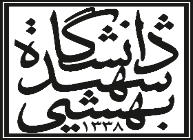 صورتجلسه گزارش پیشرفت تحصیلی دانشجویان مقطع Ph.D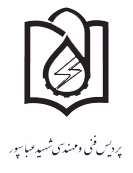 موضوعنمره از 51- تسلط بر موضوع تحقیق و پاسخگویی به سوالات2- چگونگی پیشرفت در مسیر تحقیق3- کیفیت نگارش4- نحوه ارائه شفاهی جمع نمرات از 20پیشنهادهای اصلاحی: